V okviru veselega decembra 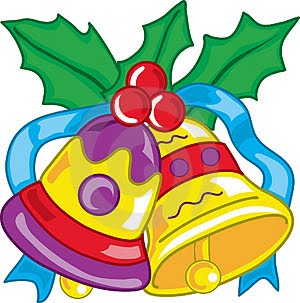 v našem vrtcu in šoli,vas vabimo na ogled gledališke predstave za otroke»BOŽIČNA SIMFONIJA«v izvedbi gledališča KU-KUC,ki bo v petek, 16. 12. 2016, ob 10.00 uri v telovadnici šole.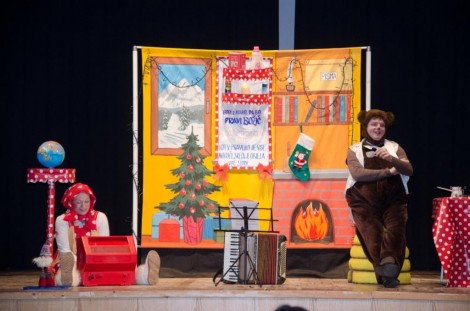 Vabljeni tudi vsi otroci, ki niste vključeni v vrtec!